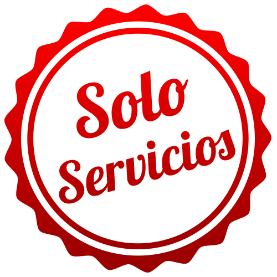 CANADÁ CLÁSICO INVIERNOSOLO SERVICIOS08 DÍAS / 07 NOCHES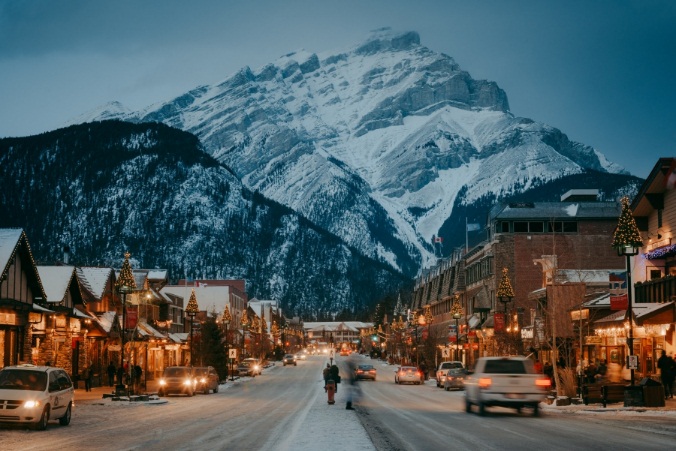 Programa incluye:Traslado Aeropuerto / Hotel / Aeropuerto en servicio regular **07 noches de alojamiento.Visita de ciudad en Toronto, Niágara, Ottawa, Québec y Montreal, Paseo de Trineo tirado por perros o 01 cena (según disponibilidad)Hotel de Hielo (Salidas de Enero a 14Mar) o Acceso al Museo de Historia Canadiense.Guía de habla hispana durante las visitas.PRECIO POR PERSONA EN DOLARES AMERICANOS:DESTINOS A VISITAR:TORONTO / NIAGARA FALLS / OTTAWA / QUEBEC / MONTREALNOTAS IMPORTANTES:Referente al paquete:Para viajar según vigencia de cada hotel (Ver Cuadro) Servicio de 1 maleta por persona en hoteles (Excepto Hoteles Royal William y Faubourg).Transporte con vehículos según el número de pasajeros, y el guía podrá ser el chofer al mismo tiempo.Es necesario, siempre, verificar el peso de la maleta permitido por la línea aérea y en caso de tener alguna conexión también tomar previsiones.No incluye Propinas, tours opcionales, Visa (Usa y Canadá), cualquier extra, servicio o comida que no esté mencionado en el itinerario. No incluye vuelos Domésticos, ni Internacionales.El orden de las visitas sujetas a cambiar, manteniendo el contenido de las visitas sin cambio.Precios sujetos a disponibilidad hasta concretar la reserva en firme. Precios sujetos a variación sin previo aviso y no son aplicables a grupos. Programa hasta agotar stock. Consulte Gastos de cancelación. Anulaciones de circuito aplica cargos.En caso de que se incremente costos de entradas a los monumentos, Domireps se reserva el derecho de aplicar los suplementos correspondientes sobre los precios cotizados.Los circuitos incluyen el traslado de llegada y de salida siempre y cuando lleguen el día de inicio y de fin del programa.El paseo de trineo por perros cuando no esté disponible se ofrecerá una cena.El Hotel de Hielo solo aplica para salidas en Enero, Febrero y Mar 14, cuando este ya no esté disponible se ofrecerá Acceso al Museo de Historia Canadiense.Hoteles B incluyen Desayuno Continental. Hoteles A incluyen Desayuno Americano.** Traslado de llegada y de salida el día de Inicio y fin del programa- No incluye el traslado si no compra noches pre o post con Domireps. Si los traslados no registra los vuelos en el sistema con 7 días de anterioridad no podemos asegurar el servicio que sus pasajeros merecen. Edad del Chld es hasta los 10 años. No aconsejamos viajar con menores de 5 años, pero en el caso de hacerlo, él bebe debe ocupar un asiento y viajar en una sillita acorde a los reglamentos canadienses y debemos cobrar el espacio en el autobús y el alquiler de la sillita que usara. Esta sillita no puede ser traída desde su país, ya que debe ser aprobada por Transportes CanadáITINERARIODÍA 1:	TORONTOLlegada al aeropuerto de Toronto, recepción y traslado a nuestro céntrico hotel. Tiempo libre  , aconsejamos visitar el barrio del Entertainment , entre las calles King y Queen que en este momento es el lugar de esparcimiento nocturno más dinámico en Toronto y el lujoso barrio de Yorkville en donde están las boutiques de lujo, o visitar el Dundas Square, o ir de compras al Eaton CenterDÍA 2:	TORONTO - NIÁGARA FALLS08:00 Encuentro con su guía en el Lobby y salida para inicio de su viaje Desayuno. Visita de esta ciudad, la mayor de Canadá y capital de la provincia de Ontario: el centro financiero, el antiguo y nuevo Ayuntamiento, la avenida University con sus hospitales más importantes e instituciones tradicionales, el Parlamento provincial, el distinguido barrio Yorkville con sus tiendas elegantes , el barrio chino - segundo en importancia de Canadá - Parada fotográfica para admirar a la Torre CN, la estructura independiente más alta del hemisferio occidental con sus orgullosos 553.33 metros y que es visitada por más de 2 millones de personas cada año. Salida para Niágara-on-the-Lake, llamado el pueblo más bonito de Ontario que fue capital del Alto Canadá a partir de 1792 y que en sus orígenes fue poblado por colonos americanos. Haremos una parada para recorrer la calle principal. Continuación a Niágara por el camino panorámico que bordea el río del mismo nombre. Allí nos esperan las majestuosas y famosas cataratas que deslumbrarán con su impresionante naturaleza y sus aguas e hielos y nieve, una de las mayores atracciones en Norteamérica. Parada en el Table Rock Llegada a nuestro hotel en Niágara Falls. Almuerzo Opcional con costo en Restaurante con Vista a cataratas. En su tiempo libre aconsejamos visitar por la noche las cataratas iluminadas.DÍA 3:	NIÁGARA - 1000 ISLAS - OTTAWA Desayuno. Salida temprana por la autor ruta Transcanadiense  hacia Ottawa. En camino recorreremos una parte de la panorámica y antigua ruta 2 atravesando la región de 1000 islas, que los indígenas llamaban “el Jardín de los Espíritus” Continuación hacia la capital del País que  sorprenderá por su bella arquitectura y geografía en la margen del Río Ottawa.  Al llegar comenzaremos una visita panorámica, la Catedral, la residencia del Primer Ministro, del Gobernador-General   que representa a la Reina Elizabeth II, el Canal Rideau que se transforma en una inmensa pista de patinaje que muchos utilizan para ir a trabajar patinando. Alojamiento y tiempo libre. DÍA 4:	OTTAWA - QUEBEC Desayuno. Salida hacia la capital de la provincia homónima, Quebec. Atravesaremos el río Ottawa para llegar a la Provincia de Quebec y hacia los montes Laurentino, plenos de lagos y montes que son el paraíso de las actividades al exterior. En camino tendremos visitaremos la Cabaña de Miel de Arce Chez Dany, en donde aprenderemos sobre la preparación de este delicioso producto típico y tendremos un almuerzo de leñadores. Continuación hacia la bella y romántica Quebec, Capital de la provincia y ciudad más antigua de Canadá. De enero 7 a Marzo 14 Visita del Hotel de Hielo. Al llegar a Quebec comenzaremos la visita de ciudad más antigua del país, la ciudad amurallada, la parte alta y baja, la Plaza de Armas, la Plaza Royal. El Parlamento de la provincia y mucho más que se continuara al día siguiente si necesario) Alojamiento. Tiempo libre para descubrir las románticas calles de la ciudad amurallada del Viejo Quebec.DÍA 5:	QUEBEC – COSTA DE BEAUPREDesayuno. En caso de no haberse completado, se continuara con la Visita de la ciudad. Almuerzo opcional con costo en Restaurante. Salida a conocer la Costa de Beaupre, en donde recorreremos el camino real en donde se encuentran las casas rurales más antiguas de Canadá, la famosa Basílica de Santa Ana de Beaupre y Las Cataratas Montmorency que con sus 83 metros de altura son más altas que el Niágara. Tiempo libre. Alojamiento. DÍA 6:	QUEBEC - MONTREALDesayuno. Esta mañana nos dirigimos hacia Montreal, ciudad que se ha hecho un nombre en el medio de la moda y conocida por su fina gastronomía y vida nocturna. En Camino tendremos una actividad típicamente canadiense! Un simpático paseo en trineo tirado por perros (siempre y cuando el clima lo permita, caso contrario tendremos una cena) Al llegar, Iniciaremos la visita de esta vibrante ciudad, segunda mayor urbe de lengua francesa en el mundo: el Complejo Olímpico (parada fotográfica), la calle St-Laurent, la principal de la ciudad con sus muchos restaurantes con platos del mundo entero, el barrio de la Milla Cuadrada de Oro de Montreal en donde se encuentra hoy la famosa universidad de McGill, el parque del Monte Real, favorito de los residentes de la ciudad que llevan a sus niños a deslizarse por las laderas o patinar sobre hielo en el Lago de los Castores, haremos una parada fotográfica en el mirador. En camino al Viejo Montreal veremos el barrio Le Plateau Mont Royal que es hoy uno de los más populares. La Plaza de Armas, testigo de la evolución arquitectónica del lugar con sus edificios de diferentes épocas, y donde se encuentra la Basílica de Notre Dame de Montreal. La Plaza Cartier y el ayuntamiento de Montreal. Almuerzo Opcional con costo. Resto del día libre.DÍA 7:	MONTREALACTIVIDADES SUGERIDAS: Un paseo a pie por el viejo Montreal el puerto, El Museo de bellas artes, o el Jardín Botánico con el Biodomo de Montreal pueden ser también de sus actividades en el día de hoy. Para sus compras de último minuto, la ciudad le brinda una zona realmente privilegiada de boutiques y centros de compras en el eje de la calle Santa Catalina a pocos metros de nuestro hotel.DÍA 8:	MONTREAL Desayuno. Tiempo Libre hasta hora de salida al aeropuerto FIN DE LOS SERVICIOS.GENERALES:Tarifas 10% comisionables (descontando impuestos). $5 dólares de incentivo por pax. Tarifas NO son válidas para: Semana Santa, Fiestas Patrias, Navidad, Año Nuevo, grupos, fines de semana largos, días festivos en Perú y en destino, ferias, congresos y Blackouts.Tarifas solo aplican para peruanos y residentes en el Perú. En caso no se cumplan el requisito, se podrá negar el embarque o se cobrara al pasajero un nuevo boleto de ida y vuelta con tarifa publicada y en la clase disponible el día del vuelo.No reembolsable, no endosable, ni transferible. No se permite cambios. Precios sujetos a variación sin previo aviso, tarifas pueden caducar en cualquier momento, inclusive en este instante por regulaciones del operador o línea aérea. Sujetas a modificación y disponibilidad al momento de efectuar la reserva. Consultar antes de solicitar reserva.Los Pasajeros que no se presenten en recepción en el horario marcado (Traslados o Tours), la empresa entenderá que han desistido del mismo. No correspondiendo reintegro alguno, ni reclamos posteriores.Servicios de este programa son en Regular, por lo que se realizan en horario diurno, para servicios en horarios nocturnos deberán aplicar suplemento o privado. Consultar.Las habitaciones triples o cuádruples solo cuentan con dos camas. Habitaciones doble twin (dos camas) o doble matrimonial, estarán sujetas a disponibilidad hasta el momento de su check in en el Hotel. El pasajero se hace responsable de portar toda la documentación solicitada (vouchers, boletos, visas, pasaporte, permisos notariales, vacunas, etc.), no haciéndonos responsable por las acciones de seguridad y control de aeropuerto, por lo que se solicita presentarse con la documentación necesaria al momento del embarque, salida del aeropuerto y en destino. Es indispensable contar con el pasaporte vigente con un mínimo de 6 meses posterior a la fecha de retorno.Todos los niños o jóvenes menores de 18 años deberán presentar documento de identificación mismo que estén con ambos padres. Caso estén viajando solamente con uno de los padres la autorización deberá ser con permiso notarial juramentado.Impuestos & Tasas Gubernamentales deberán ser pagados en destino por el pasajero.Domireps no se hace responsable por los tours o servicios adquiridos a través de un tercero inherente a nuestra empresa, tampoco haciéndose responsable en caso de desastres naturales, paros u otro suceso ajeno a los correspondientes del servicio adquirido. El usuario no puede atribuirle responsabilidad por causas que estén fuera de su alcance. En tal sentido, no resulta responsable del perjuicio o retraso por circunstancia ajenas a su control (sean causas fortuitas, fuerza mayor, pérdida, accidentes o desastres naturales, además de la imprudencia o responsabilidad del propio pasajero). Tipo de cambio s/.3.50 soles.Tarifas, queues e impuestos aéreos sujetos a variación y regulación de la propia línea aérea hasta la emisión de los boletos. Precios y taxes actualizados al día 13 de Mayo del 2019.HOTELESMONSimpleDobleTripleChldVIGENCIAHOTELESMONSimpleDobleTripleChldVIGENCIAHOTELES BUSD158710991018470NOV´19-ABR´20HOTELES AUSD207914301297578NOV´19-ABR´20SALIDAS 2019 DOMINGOSALIDAS 2019 DOMINGOEnero	          13, 20, 27Febrero	          03, 10, 17, 24Marzo	          03, 10, 17, 24, 31Abril	          07, 14, 21, 28Noviembre    10, 17, 24Diciembre      08, 15SALIDAS 2020 DOMINGOSALIDAS 2020 DOMINGOEnero	          12, 19, 26Febrero	          02, 09, 16, 23Marzo	          01, 08, 15, 22, 29Abril	          05, 12, 19, 26